БІЛОЦЕРКІВСЬКА МІСЬКА РАДАКИЇВСЬКОЇ ОБЛАСТІР І Ш Е Н Н Явід 29 червня 2017р.								№ 1011-34-VIIм.Біла ЦеркваПро передачу земельної ділянки комунальної власності в орендуПРИВАТНОМУ АКЦІОНЕРНОМУ ТОВАРИСТВУ «ХІМЧИСТКА»та фізичній особі – підприємцю Губрію Руслану Олександровичу     Розглянувши заяву юридичної особи та фізичної особи -  підприємця, технічну документацію із землеустрою щодо поділу земельної ділянки, протокол постійної комісії з питань  земельних відносин та земельного кадастру, планування території, будівництва, архітектури, охорони пам’яток, історичного середовища та благоустрою від 24 травня 2017 року № 86, відповідно до ст. ст.12, 93, 122,123,124,125,186 Земельного кодексу України, ч. 5 ст. 16,  Закону України «Про Державний земельний кадастр», Закону України «Про оренду землі», пункту 34 ч. 1  ст. 26 Закону України «Про місцеве самоврядування в Україні», міська рада вирішила:         1.Передати земельну ділянку комунальної власності в оренду ПРИВАТНОМУ АКЦІОНЕРНОМУ ТОВАРИСТВУ «ХІМЧИСТКА» та фізичній особі – підприємцю Губрію Руслану Олександровичу під розміщення виробничих приміщень хімчистки одягу та прання білизни, на підставі технічної документації із землеустрою щодо поділу земельної ділянки, за адресою: вулиця Гайова, 6 площею 0,2233 га (з них: капітальна одноповерхова  – 0,0851 га, під проїздами, проходами, площадками – 0,1382 га) строком на 5 (п’ять) років, за рахунок земель населеного пункту м. Біла Церква. Кадастровий номер: 3210300000:02:015:0056.2. Особам, зазначеним в цьому рішенні, укласти  і зареєструвати у встановленому порядку договір  оренди землі. 3. Контроль за виконанням цього рішення покласти на постійну комісію з питань  земельних відносин та земельного кадастру, планування території, будівництва, архітектури, охорони пам’яток, історичного середовища та благоустрою.Міський голова                                                                                                          Г.А. Дикий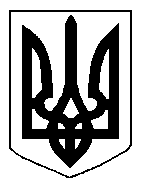 